Milan Kundera: Kniha smíchu a zapomněníMilan Kundera, představitel české i francouzské literatury, má k vydávání vlastních děl v češtině zvláštní vztah. Nejen o tom se dozvíte ve videu. Podívejte se na video a řešte následující úlohy.Milan Kundera: Kniha smíchu a zapomnění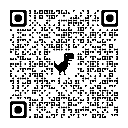 _____________________________________________________Uveďte, ve které době tento román vznikl.…………………………………………………………………………………………………………………Uveďte, kdy a kde vyšel román poprvé česky.…………………………………………………………………………………………………………………Uveďte, jak se liší vydání románu z roku 2017 od prvního českého vydání.…………………………………………………………………………………………………………………………………………………………………………………………………………………………………………………………………………………………………………………………………………………………………………………………………………………………………………………………………………Uveďte české názvy Kunderových románů, které napsal ve francouzštině.…………………………………………………………………………………………………………………………………………………………………………………………………………………………………………………………………………………………………………………………………………………………………………………………………………………………………………………………………………Co jsem se touto aktivitou naučil(a):………………………………………………………………………………………………………………………………………………………………………………………………………………………………………………………………………………………………………………………………………………………………………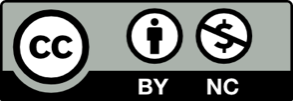 